WCR Friday 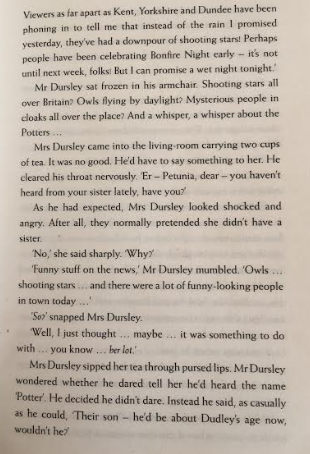 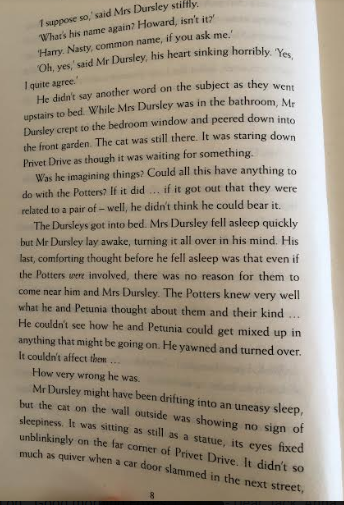 Read pages 7-8Name me the 3 places people have been phoning in from?How did Mrs Dursley react when Mr Dursley asked if she had heard from her sister?What was the cat doing when Mr Dursley looked out of the window?What was Mr Dursley comforting thought before he went to sleep?Find and copy the simile the author uses at the end of page 8